от 08.11.2017  № 1723О внесении изменений в постановление администрации Волгограда от 28 апреля 2017 г. № 651 «Об утверждении муниципальной программы «Формирование современной городской среды» на 2017 год»В соответствии с постановлениями Правительства Российской Федерации от 10 февраля 2017 г. № 169 «Об утверждении Правил предоставления и распределения субсидий из федерального бюджета бюджетам субъектов Российской Федерации на поддержку государственных программ субъектов Российской Федерации и муниципальных программ формирования современной городской среды», администрации Волгограда от 20 августа 2013 г. № 1418 «Об утверждении Положения о муниципальных программах», руководствуясь статьей 39 Устава города-героя Волгограда, администрация ВолгоградаПОСТАНОВЛЯЕТ:1. Внести в муниципальную программу «Формирование современной городской среды» на 2017 год, утвержденную постановлением администрации Волгограда от 28 апреля 2017 г. № 651 «Об утверждении муниципальной программы «Формирование современной городской среды» на 2017 год» (далее – Программа), следующие изменения:1.1. В разделе «Ожидаемые конечные результаты реализации Программы» паспорта Программы:1.1.1. Заменить:слова «составит 128007 кв. м» словами «составит 121689 кв. м»,слова «достигнет 757 шт.» словами «достигнет 758 шт.».1.1.2. Дополнить новыми абзацами следующего содержания:«количество установленных спортивно-оздоровительных площадок составит 18 шт.,площадь покрытия на существующих спортивных площадках составит 1335,25 кв. м,площадь установленной ударогасящей сетки вокруг существующих спортивных площадок составит 891,8 кв. м».1.2. В разделе 4 Программы таблицу «Организация взаимодействия в рамках Программы» изложить в новой редакции:«Организация взаимодействия в рамках Программы1.3. Раздел 5 Программы изложить в новой редакции:«5. Перечень мероприятий ПрограммыМероприятия по благоустройству дворовых территорий МКД, общественных территорий проводятся с учетом обеспечения физической, пространственной и информационной доступности зданий, сооружений, дворовых и общественных территорий для инвалидов и других маломобильных групп населения.Минимальный перечень видов работ по благоустройству дворовых территорий МКД включает в себя:ремонт дорожного покрытия дворовых территорий МКД,обеспечение освещения дворовых территорий МКД,установку скамеек,установку урн.В перечень дополнительных видов работ по благоустройству дворовых территорий МКД включены:оборудование дворовых территорий МКД детскими игровыми площадками,устройство ограждений,оборудование дворовых территорий МКД спортивно-оздоровительными площадками,устройство покрытия на существующих спортивных площадках,установка ударогасящей сетки вокруг существующих спортивных площадок.Перечень мероприятий Программы представлен в приложении 3 к Программе.Разработка проектно-сметной документации на выполнение ремонта дорожного покрытия дворовых территорий МКД осуществляется на дворовые территории МКД, нуждающиеся в комплексном благоустройстве на основании проведенной инвентаризации в соответствии с постановлением Губернатора Волгоградской области от 21 июня 2017 г. № 370 «Об утверждении Порядка инвентаризации дворовых и общественных территорий муниципальных образований Волгоградской области». Количество разработанных проектов на выполнение ремонта дорожного покрытия дворовых территорий МКД составит 77 шт. в пределах предусмотренных Программой средств бюджета Волгограда».1.4. В разделе 7 Программы таблицу изложить в новой редакции:1.5. Приложения 3, 4 к Программе изложить в новой редакции согласно приложениям 1, 2 соответственно.1.6. Приложение 5 к Программе дополнить новыми разделами согласно приложению 3.2. Настоящее постановление вступает в силу со дня его подписания и подлежит опубликованию в установленном порядке.3. Контроль за исполнением настоящего постановления оставляю за собой.И.о. главы администрации                                                                 И.С.ПешковаПриложение 1 к постановлению администрации Волгоградаот 08.11.2017  № 1723«Приложение 3к муниципальной программе «Формирование современной городской среды» на 2017 год, утвержденной постановлением администрации Волгоградаот 28.04.2017 № 651ПЕРЕЧЕНЬ 
мероприятий муниципальной программы «Формирование современной городской среды» на 2017 год(далее – Программа)Департамент жилищно-коммунального хозяйства и топливно-энергетического комплекса администрации Волгограда»Приложение 2 к постановлению администрации Волгоградаот 08.11.2017  № 1723«Приложение 4к муниципальной программе «Формирование современной городской среды» на 2017 год, утвержденной постановлением администрации Волгоградаот 28.04.2017 № 651ОБОСНОВАНИЕ ЗАТРАТ по мероприятиям муниципальной программы «Формирование современной городской среды» на 2017 год(далее – Программа)Департамент жилищно-коммунального хозяйства и топливно-энергетического комплекса администрации Волгограда»Приложение 3 к постановлению администрации Волгоградаот 08.11.2017  № 1723«Приложение 5к муниципальной программе «Формирование современной городской среды» на 2017 год, утвержденной постановлением администрации Волгоградаот 28.04.2017 № 651СТОИМОСТЬ РАБОТ ПО БЛАГОУСТРОЙСТВУдворовых территорий многоквартирных домов с визуализацией объектовСпортивно-оздоровительные площадкиВариант 1Продолжение приложения 3Вариант 2Продолжение приложения 3Вариант 3Продолжение приложения 3Вариант 4Продолжение приложения 3Вариант 5Продолжение приложения 3Покрытие на существующих спортивных площадкахСредняя стоимость работ по устройству покрытия на существующих спортивных площадках за 1 кв. м составляет 
1197,2 рубля.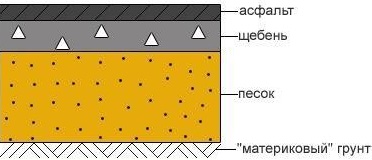 Продолжение приложения 3Ударогасящая сетка вокруг существующих спортивных площадокПрофильная труба угловых стоек 80 х 80 мм, центральных стоек 80 х 60 мм, трос 6 мм, ударогасящая сетка: ячейка 
100 х 100 мм, толщина прутка 4 мм. Стоимость с НДС 1 кв. м составляет 650,00 рублей.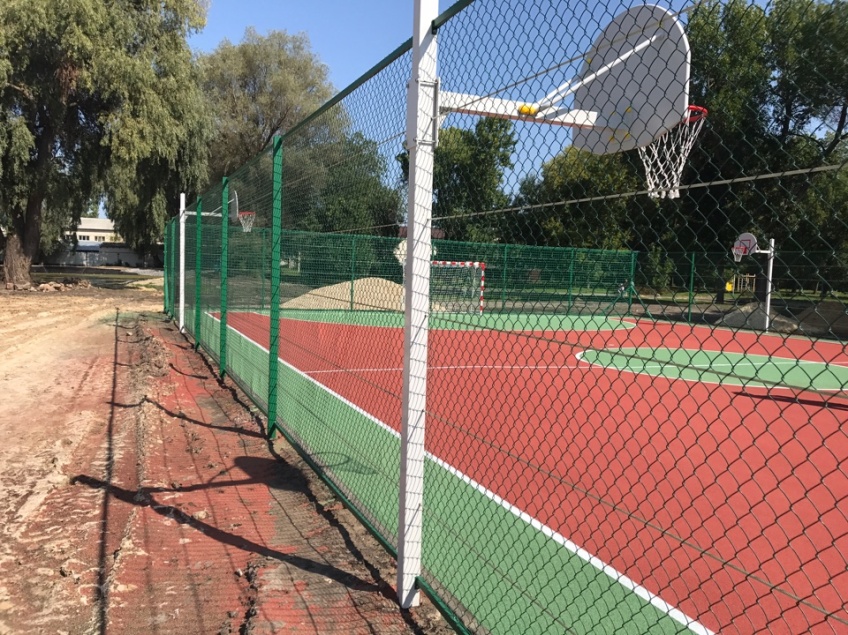 Департамент жилищно-коммунального хозяйства и топливно-энергетического комплекса администрации Волгограда»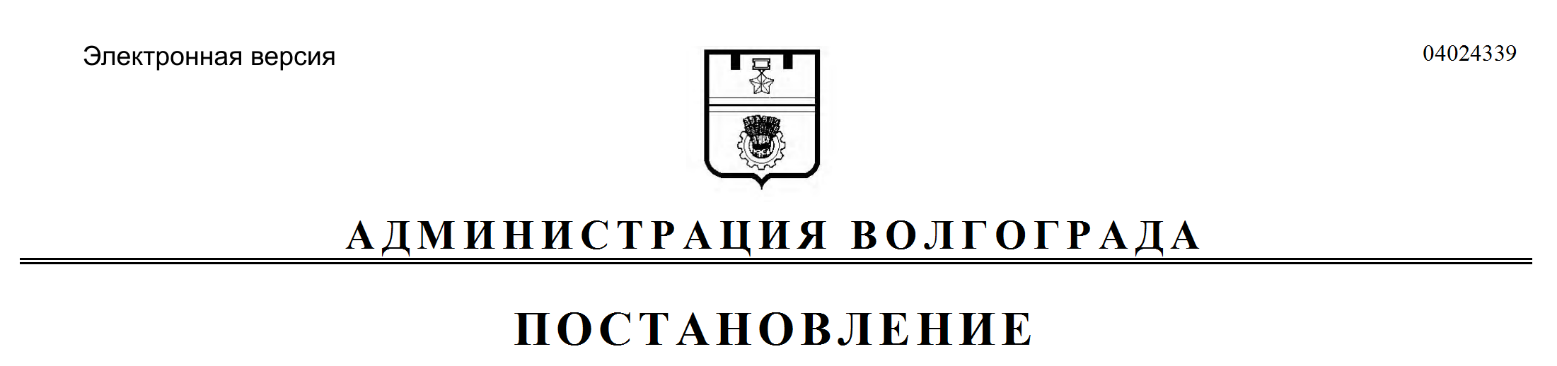 №п/пПолное 
наименование исполнителей, участников ПрограммыФункции, 
выполняемые 
в рамках 
реализации 
ПрограммыНормативная ссылкаМеханизм 
контроля и 
координации 
действий123451.Департамент жилищно-коммунального хозяйства и топливно-энергетического комплекса 
администрации ВолгоградаИсполнитель-
координатор 
Программы:осуществляет контроль за ходом реализации Программы, координирует деятельность исполнителей Программы по подготовке и реализации мероприятий Программы, информирует население о проводимых 
мероприятиях по благоустройству дворовых территорий МКД, вносит предложения по уточнению и корректировке Программы, 
согласовывает и представляет на утверждение главе администрации Волгограда проекты постановлений администрации Волгограда о внесении изменений в Программу, в том Раздел 2 Положения о департаменте жилищно-коммунального хозяйства и топливно-энергетического комплекса администрации Волгограда, утвержденного решением Волгоградской городской Думы 
от 28 мая 2014 г. № 13/393 «Об утверждении 
Положения о 
департаменте 
жилищно-коммунального хозяйства и топливно-энергетического комплекса администрации Волгограда», муниципальные правовые акты Волгограда, разработанные в рамках реализации ПрограммыЗапрашивает отчеты от исполнителей Программы, представляет отчет в департамент экономического развития администрации Волгограда и департамент финансов
администрации Волгограда в со-
ответствии с действующими муниципальными правовыми актами Волгограда, со-
гласовывает и представляет на утверждение главе администрации Волгограда проекты постановлений администрации Волгограда 
о внесении изменений в Программу, в том числе 
по проектам, представленным исполнителями 
Программы12345числе по проектам, представленным исполнителями Программы, осуществляет 
ведение ежеквартальной и итоговой отчетности 
в части осуществляемых полномочий по Программе в целом, размещает на офи-
циальном информационно-справочном портале Волгограда итоговую отчетность по Программе.Реализует мероприятия Программы по установке спортивно-оздоровительных 
площадок, ударо-
гасящих сеток и устройству покрытия на существующих спортивных площадках путем предоставления субсидии в целях возмещения затрат на реализацию мероприятий по благоустройству дворовых территорий МКД организациям, осуществляющим управление МКД2.Департамент городского хозяйства 
администрации ВолгоградаЯвляется исполнителем Программы в части распределения финансовых средств в части осуществляемых полномочий, информирует население 
о проводимых 
мероприятиях по благоустройству общественных территорий и 
является их заказчиком, вносит предложения по уточнению и 
корректировке Программы, ведет ежеквартальную и годовую отчетность по Программе в части осуществляемых полномочий, представляет ежеквартальную, годовую и итоговую отчетность по Программе в части осуществляемых полномочийМуниципальные правовые акты Волгограда, разработанные в рамках реализации ПрограммыЗапрашивает отчеты от МУ «Комдорстрой», МБУ «Северное», представляет исполнителю-координатору 
Программы ежеквартальные, годовые и итоговые 
отчеты о ходе реализации мероприятий Программы3.Муниципальное учреждение коммунально-дорожного 
строительства, ремонта и содержанияРеализует мероприятия Программы в части организации освещения (строительство новых и 
реконструкция находящихся в муниципальной собственности линий наружного освещения), выполнения работ по благоустройству общественных территорий, ремонта дорожного покрытия дворовых территорий МКД, участвующих в Программе, путем размещения муниципальных заказов и заключения муниципальных контрактов на поставку товаров, оказание услуг, выполнение работ в соответствии с требованиями Федерального закона от 05 апреля 
2013 г. № 44-ФЗ «О контрактной системе в сфере закупок товаров, работ, услуг для обеспечения государственных и муниципальных нужд»Устав МУ «Комдорстрой», утвержденный распоряжением департамента муниципального имущества администрации Волгограда от 22 декабря 2011 г. № 3413р «Об утверждении Устава муниципального учреждения коммунально-дорожного строительства, ремонта и содержания»Представляет 
исполнителю Программы – департаменту городского хозяйства администрации Волгограда информацию о ходе реализации мероприятий Программы4.Муниципальное бюджетное учреждение «Северное»Реализует мероприятия Программы в части ремонта дорожного покрытия дворовых территорий МКД, участвующих в Программе за счет субсидий на иные цели, за-
ключает контракты в соответствии с требованиями Федерального закона от 05 апреля 2013 г. № 44-ФЗ «О контрактной системе в сфере закупок товаров, работ, услуг для обеспечения го-
сударственных и муниципальных нужд»Устав МБУ «Северное», утвержденный распоряжением департамента муниципального имущества администрации Волгограда от 22 января 
2016 г. № 93-р «Об утверждении Устава муници-
пального бюджетного учреждения «Северное»Представляет 
исполнителю Программы – департаменту городского хозяйства администрации Волгограда информацию о ходе реализации мероприятий Программы5.Администрации районов ВолгоградаЯвляются исполнителями Программы на территории соответствующего района Волгограда 
в части организации выполнения мероприятий по благоустройству дворовых территорий МКД, включая установку малых 
архитектурных форм, детских 
игровых площадок, устройство ограждения, а также в части осуществления контроля за выполнением данных мероприятий.Вносят предложения по уточнению и корректировке Программы, ведут еже-
квартальную и годовую отчетность по Программе в части осуществляемых полномочий, представляют 
исполнителю-
координатору Программы ежеквартальную, годовую и итоговую отчетность по Программе в части осуществляемых полномочий, несут ответственность за 
эффективную 
реализацию и 
результаты мероприятий Программы, по которым они опре-
делены испол-
нителемПодпункт 2.3.22 раздела 2 Положений об администрациях рай-
онов Волгограда, утвержденных решением Волгоградской городской Думы 
от 24 декабря 2010 г. № 40/1252 «Об утверждении Положений об администрациях районов Волгограда»Запрашивают отчеты от МБУ ЖКХ районов Волгограда, МБУ «Волгоградзеленхоз», представляют 
исполнителю-
координатору Программы ежеквартальные, годовые и итоговые отчеты о ходе реализации мероприятий Программы6.Муниципальные бюджетные учреждения жилищно-коммунального хозяйства районов Волгограда, муниципальное бюджетное учреждение «Волгоградзеленхоз»Реализуют мероприятия Программы на территории соответствующего района 
Волгограда в части выполнения мероприятий по благоустройству дворовых территорий МКД, включая установку малых 
архитектурных форм, детских 
игровых площадок, устройство ограждения пу-
тем заключения контрактов на поставку товаров, оказание услуг, выполнение работ в соответствии с требованиями Федерального закона 
от 05 апреля 
2013 г. № 44-ФЗ «О контрактной системе в сфере закупок товаров, работ, услуг для обеспечения го-
сударственных и муниципальных нужд», а также организацию субботников в качестве трудового участия. Вносят предложения по уточнению и корректировке ПрограммыУстав МБУ ЖКХ соответствующего района Волгограда, Устав МБУ «Волгоградзеленхоз», утвержденный распоряжением департамента 
муниципального имущества администрации Волгограда от 05 апреля 2016 г. № 621р «Об утверждении Устава муниципального бюд-
жетного учреждения «Волгоградзеленхоз»Представляют 
исполнителю Программы – администрации соответствующего района Волгограда информацию о ходе реализации мероприятий 
Программы7.Организации, осуществляющие управление многоквартирными домамиУчастники Программы выполняют мероприятия по установке спортивно-оздоровительных 
площадок, ударогасящих сеток 
и устройству покрытия на существующих спортивных площадках за счет предоставленной субсидии на благо-
устройство дворовых территорий МКД Соглашение о предоставлении субсидии Представляет 
исполнителю Программы – департаменту ЖКХ и ТЭК информацию о ходе реализации мероприятий 
Программы№п/пНаименованиеимуществаЕдиница измеренияКоличествоПримечание12345123451.Малые архитектурные формы:1.1.Урнышт.3851.2.Скамейкишт.3852.Детские игровые площадкишт.493.Ограждение территориип. м87854.Спортивно-оздоровительные площадкишт.185.Покрытие на существующих спортивных площадках кв. м1335,256.Ударогасящая сетка вокруг 
существующих спортивных площадоккв. м891,8№п/пНаименование 
мероприятияСрок 
реали-
зацииОбъем финансирования
(тыс. руб.)Объем финансирования
(тыс. руб.)Объем финансирования
(тыс. руб.)Индикаторы достижения цели, выполнения задач (показатели 
результативности мероприятий)Индикаторы достижения цели, выполнения задач (показатели 
результативности мероприятий)Индикаторы достижения цели, выполнения задач (показатели 
результативности мероприятий)ИсполнительПримечание№п/пНаименование 
мероприятияСрок 
реали-
зациивсегов том числе:в том числе:наименованиеединица измеренияпла-
новое значениеИсполнительПримечание№п/пНаименование 
мероприятияСрок 
реали-
зациивсегофедеральный бюджетбюджет Волгограданаименованиеединица измеренияпла-
новое значениеИсполнительПримечание1234567891011Продолжение приложения 1Продолжение приложения 1Продолжение приложения 1Продолжение приложения 1Продолжение приложения 112345678910111.Цель: повышение уровня благоустройства территории Волгограда, повышение качества и комфорта городской среды, развитие гармоничных 
и благоприятных условий проживания жителей за счет совершен-
ствования внешнего благоустройства Волгограда 2017 год464695,4448609,016086,4Количество благоустроенных дворовых территорий многоквартирных домов (далее – МКД) с учетом территорий, благоустроенных до начала реализации Программышт.8281.Цель: повышение уровня благоустройства территории Волгограда, повышение качества и комфорта городской среды, развитие гармоничных 
и благоприятных условий проживания жителей за счет совершен-
ствования внешнего благоустройства Волгограда 2017 год464695,4448609,016086,4Площадь благоустроенных дворовых территорий МКД с учетом 
территорий, благоустроенных до начала реализации Программытыс. кв. м6735,61.Цель: повышение уровня благоустройства территории Волгограда, повышение качества и комфорта городской среды, развитие гармоничных 
и благоприятных условий проживания жителей за счет совершен-
ствования внешнего благоустройства Волгограда 2017 год464695,4448609,016086,4Количество общественных терри-
торийшт.3521.Цель: повышение уровня благоустройства территории Волгограда, повышение качества и комфорта городской среды, развитие гармоничных 
и благоприятных условий проживания жителей за счет совершен-
ствования внешнего благоустройства Волгограда 2017 год464695,4448609,016086,4Площадь обще-
ственных терри-
торийтыс. кв. м15963,091.1.Задача: комплексное благоустройство дворовых 
территорий МКД2017 год309072,7299072,710000,0Доля благоустроенных дворовых территорий МКД от общего количества дворовых территорий МКД%31,61.1.Задача: комплексное благоустройство дворовых 
территорий МКД2017 год309072,7299072,710000,0Охват населения благоустроенными дворовыми территориями МКД%63,61.1.1.Мероприятие: 
разработка проектно-сметной документации на выполнение ремонта дорожного покрытия дворовых территорий МКД2017 год6735,00,06735,0Количество разработанных проектов на выполнение ремонта дорожного покрытия дворовых территорий МКДшт.77Департамент городского хозяйства
администрации Волгограда, муниципальное учреждение коммунально-дорожного строительства, ремонта и содержания (далее – МУ «Комдорстрой»)1.1.2.Мероприятие: 
ремонт дорожного покрытия дворовых территорий МКД2017 год210960,6210915,645,0Площадь отремонтированного дорожного покрытия дворовых территорий МКДкв. м121689,0Департамент городского хозяйства
админи-
страции Волгограда, МУ «Комдорстрой», муниципальное бюджетное учреждение (МБУ) «Северное»1.1.3.Мероприятие: 
разработка проектно-сметной документации на строительство (реконструкцию) линий наружного освещения для обеспечения освещения дворовых территорий МКД2017 год3220,00,03220,0Количество разработанных проектов на строительство (реконструкцию) линий наружного освещения для обеспечения освещения дворовых терри-
торий МКДшт.43Департамент городского хозяйства админи-
страции Волгограда, МУ «Ком-дорстрой»1.1.4.Мероприятие: строительство 
(реконструкция) линий наружного освещения для обеспечения освещения дворовых территорий МКД2017 год44363,244363,20,0Количество введенных в эксплуатацию светоточек на дворовых территориях МКДшт.758Департамент городского хозяйства админи-
страции Волгограда, МУ «Ком-дорстрой»1.1.5.Мероприятие: 
размещение малых архитектурных форм на дворовых территориях МКД2017 год5734,95734,90,0Количество установленных урн на дворовых территориях МКДшт.385Администрации районов Волгограда, муниципальные бюджетные учреждения жилищно-коммунального хозяйства районов Волгограда (далее – МБУ ЖКХ районов Волгограда), МБУ «Волго-градзеленхоз»)1.1.5.Мероприятие: 
размещение малых архитектурных форм на дворовых территориях МКД2017 год5734,95734,90,0Количество установленных скамеек на дворовых территориях МКДшт.385Администрации районов Волгограда, муниципальные бюджетные учреждения жилищно-коммунального хозяйства районов Волгограда (далее – МБУ ЖКХ районов Волгограда), МБУ «Волго-градзеленхоз»)1.1.6.Мероприятие: 
оборудование дворовых территорий МКД детскими 
игровыми площадками2017 год19473,619473,60,0Количество установленных детских игровых площадок на дворовых территориях МКДшт.49Администрации 
районов Волгограда, МБУ ЖКХ районов Волгограда,МБУ «Волгоградзеленхоз»1.1.7.Мероприятие: устройство ограждения объектов, расположенных на дворовых территориях МКД2017 год9246,79246,70,0Протяженность огражденияп. м8785,0Администрации 
районов Волгограда, МБУ ЖКХ районов Волгограда,МБУ «Волгоградзеленхоз»1.1.8.Мероприятие: оборудование дворовых территорий МКД спортивно-оздоровительными площадками 2017 год7160,47160,40,0Количество установленных спортивно-оздорови-
тельных площадок на дворовых территориях МКДшт.18Департамент жилищно-коммуналь-
ного хозяйства и топливно-энергетического комплекса администрации Волгограда1.1.9.Мероприятие: устройство покрытия на существующих спортивных площадках2017 год1598,61598,60,0Площадь покрытия на существующих спортивных площадкахкв. м891,8Департамент жилищно-коммунального хозяйства и топливно-энергетического комплекса администрации Волгограда1.1.10.Мероприятие: 
установка ударо-
гасящей сетки вокруг существующих спортивных площадок2017 год579,7579,70,0Площадь установленной ударогасящей сетки вокруг существующих спортивных площадоккв. м1335,25Департамент жилищно-коммунального хозяйства и топливно-энергетического комплекса администрации Волгограда1.1.11.Мероприятие: 
организация трудового участия граждан путем проведения субботника2017 годФинансирование не 
требуетсяФинансирование не 
требуетсяФинансирование не 
требуетсяКоличество проведенных субботников на дворовых территориях МКДшт.205Администрации 
районов Волгограда, МБУ ЖКХ районов Волгограда,МБУ «Волгоградзеленхоз»1.1.12.Мероприятие: 
информирование населения о проводимых мероприятиях по благоустройству дворовых территорий МКД2017 годФинансирование не
требуетсяФинансирование не
требуетсяФинансирование не
требуетсяКоличество публикаций о проводимых мероприятиях по благоустройству дворовых территорий МКДшт.36Департамент жилищно-коммунального хозяйства и топливно-энергетического комплекса администрации Волгограда1.2.Задача: благоустройство общественных терри-
торий2017 год155622,7149536,36086,4Доля благоустроенных общественных территорий от общего количества таких территорий%8,4Департамент городского хозяйства админи-
страции Волгограда, 
МУ «Ком-дорстрой»1.2.Задача: благоустройство общественных терри-
торий2017 год155622,7149536,36086,4Площадь благоустроенных общественных территорий с учетом территорий, благоустроенных до начала реализации Программытыс. кв. м1341,14Департамент городского хозяйства админи-
страции Волгограда, 
МУ «Ком-дорстрой»1.2.Задача: благоустройство общественных терри-
торий2017 год155622,7149536,36086,4Доля общественных территорий, нуждающихся в благоустройстве, от общего количества таких территорий%91,6Департамент городского хозяйства админи-
страции Волгограда, 
МУ «Ком-дорстрой»1.2.Задача: благоустройство общественных терри-
торий2017 год155622,7149536,36086,4Площадь общественных территорий, нуждающихся в благоустройстветыс. кв. м14622,0Департамент городского хозяйства админи-
страции Волгограда, 
МУ «Ком-дорстрой»1.2.1.Мероприятие:
выполнение работ по благоустройству общественных территорий2017 год155622,7149536,36086,4Количество благоустроенных общественных терри-
торийшт.2Департамент городского хозяйства админи-
страции Волгограда, МУ «Ком-дорстрой»№п/пНаименованиемероприятияРасчет затрат(с пояснениями)Нормативнаяссылка12341.Задача: комплексное благоустройство дворовых территорий многоквартирных домов (далее – МКД)Задача: комплексное благоустройство дворовых территорий многоквартирных домов (далее – МКД)Задача: комплексное благоустройство дворовых территорий многоквартирных домов (далее – МКД)1.1.Мероприятие: разработка проектно-сметной документации на выполнение ремонта дорожного покрытия дворовых территорий МКДСтоимость разработки проектно-сметной документации на 2017 год в количестве 77 шт. составит 6735,0 тыс. рублейЛокально-сметные расчеты, расчет затрат1.2.Мероприятие: ремонт дорожного покрытия дворовых территорий МКДПотребность в финансировании данного мероприятия определена исходя из стоимости, представленной в дизайн-проек-Дизайн-проекты благоустройства дворовых территорий МКД, проектно-сметная документацияПродолжение приложения 2Продолжение приложения 2Продолжение приложения 2122344тах или по результатам изготовленной проектно-сметной документации, в рамках Программы на 2017 год и составляет 210960,6 тыс. рублей1.3.Мероприятие: разработка проектно-сметной документации на строительство (реконструкцию) линий наружного освещения для обеспечения освещения дворовых территорий МКДМероприятие: разработка проектно-сметной документации на строительство (реконструкцию) линий наружного освещения для обеспечения освещения дворовых территорий МКДПрогнозная стоимость разработки проектно-сметной документации определена по ранее выполненным объектам и составляет на 2017 год 3220,0 тыс. рублейСметный расчет стоимости проектно-изыскательских работСметный расчет стоимости проектно-изыскательских работ1.4.Мероприятие: строительство (реконструкция) линий наружного освещения для обеспечения освещения дворовых территорий МКДМероприятие: строительство (реконструкция) линий наружного освещения для обеспечения освещения дворовых территорий МКДПотребность в финансировании строительства линий наружного освещения определена исходя из стоимости по результатам изготовленной проектно-сметной документации в рамках Программы на 2017 год и составляет 44363,2 тыс. рублейЛокальный сметный расчетЛокальный сметный расчет1.5.Мероприятие: размещение малых 
архитектурных форм (далее – МАФ) на дворовых территориях МКДМероприятие: размещение малых 
архитектурных форм (далее – МАФ) на дворовых территориях МКДСтоимость определена исходя из рыночных цен (в которой учтена стоимость монтажа) и составляет 5734,9 тыс. рублей (МАФ), из них:1686,0 тыс. рублей – 385 шт. (урны),4048,9 тыс. рублей – 385 шт. (скамейки)Расчет произведен методом сопоставимых рыночных цен (анализа рынка)Расчет произведен методом сопоставимых рыночных цен (анализа рынка)1.6.Мероприятие: оборудование дворовых территорий МКД детскими игровыми площадкамиМероприятие: оборудование дворовых территорий МКД детскими игровыми площадкамиСтоимость определена исходя из рыночных цен (в которой учтена стоимость монтажа) и составляет 19473,6 тыс. 
рублейРасчет произведен методом сопоставимых рыночных цен (анализа рынка)Расчет произведен методом сопоставимых рыночных цен (анализа рынка)1.7.1.7.Мероприятие: устройство ограждения объектов, расположенных на дворовых территориях МКДСтоимость определена исходя из среднерыночной цены и составляет 9246,7 тыс. рублейСтоимость определена исходя из среднерыночной цены и составляет 9246,7 тыс. рублейРасчет произведен методом сопоставимых рыночных цен (анализа рынка)1.8.1.8.Мероприятие: оборудование дворовых территорий МКД спортивно-оздоровительными площадкамиСтоимость определена исходя из рыночных цен (в которой учтена стоимость монтажа) и составляет 7160,4 тыс. 
рублейСтоимость определена исходя из рыночных цен (в которой учтена стоимость монтажа) и составляет 7160,4 тыс. 
рублейРасчет произведен методом сопоставимых рыночных цен (анализа рынка)1.9.1.9.Мероприятие: устройство покрытия на существующих спортивных площадкахСтоимость определена исходя из среднерыночной цены и составляет 1598,6 тыс. рублейСтоимость определена исходя из среднерыночной цены и составляет 1598,6 тыс. рублейРасчет произведен методом сопоставимых рыночных цен (анализа рынка)1.10.1.10.Мероприятие: установка ударогасящей сетки вокруг существующих спортивных площадокСтоимость определена исходя из среднерыночной цены и составляет 579,7 тыс. рублейСтоимость определена исходя из среднерыночной цены и составляет 579,7 тыс. рублейРасчет произведен методом сопоставимых рыночных цен (анализа рынка)2.2.Задача: благоустройство общественных территорийЗадача: благоустройство общественных территорийЗадача: благоустройство общественных территорийЗадача: благоустройство общественных территорий2.1.2.1.Мероприятие: выполнение работ по благоустройству общественных территорийПотребность в финансировании
на 2017 год составляет 155622,7 тыс. рублей на 2 шт. общественных территорий с учетом следующего распределения средств: 116791,4 тыс. рублей – территория поймы р. Царицы и 38831,3 тыс. рублей – территория по ул. НевскойПотребность в финансировании
на 2017 год составляет 155622,7 тыс. рублей на 2 шт. общественных территорий с учетом следующего распределения средств: 116791,4 тыс. рублей – территория поймы р. Царицы и 38831,3 тыс. рублей – территория по ул. НевскойСогласно сметным расчетам№п/пНаименованиеЕдиница
измеренияКоличествоЦена с НДС(руб.)Сумма с НДС(руб.)123456Продолжение приложения 3Продолжение приложения 3Продолжение приложения 3Продолжение приложения 31234561.Гимнастический городок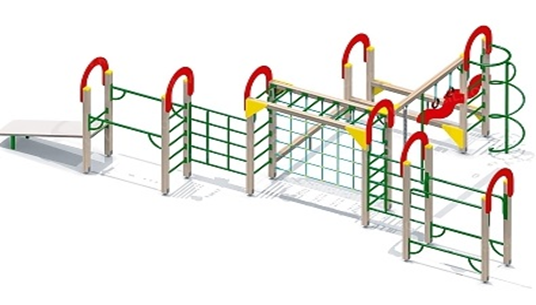 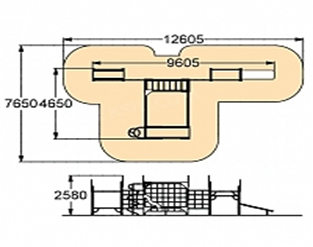 шт.1151 150,00151 150,002.Тренажер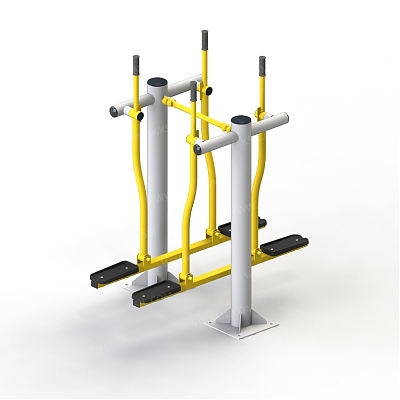 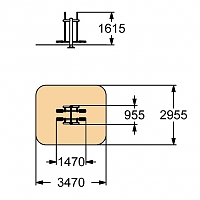 шт.167 950,0067 950,003.Тренажер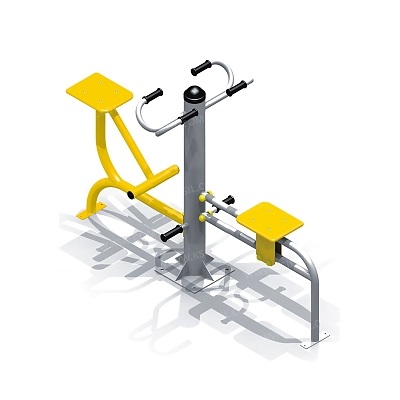 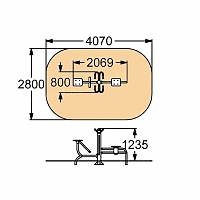 шт.138 380,0038 380,004.Тренажер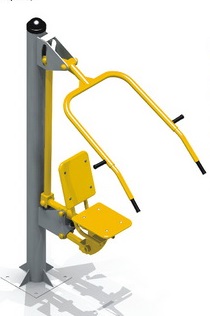 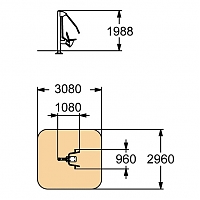 шт.152 430,0052 430,005.Комплекс из пяти турников, шведской стенки 
и рукохода «Зигзаг»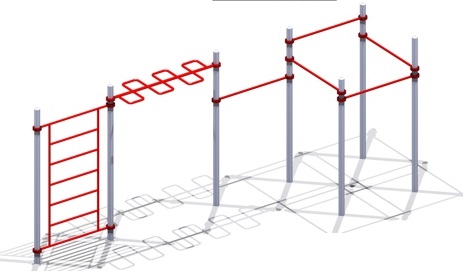 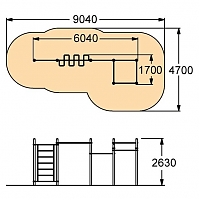 шт.1135 430,00135 430,00ИтогоИтогоИтогоИтогоИтого445 340,00№п/пНаименованиеЕдиница
измеренияКоличествоЦена с НДС(руб.)Сумма с НДС(руб.)1234561.Тренажершт.167 950,0067 950,00Продолжение приложения 3Продолжение приложения 3Продолжение приложения 3Продолжение приложения 31234562.Тренажершт.138 380,0038 380,003.Комплекс из пяти турников, шведской стенки 
и рукохода «Зигзаг»шт.1135 430,00135 430,004.Тренажер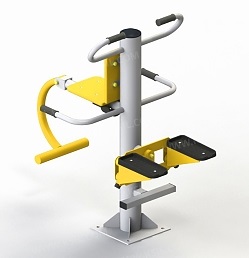 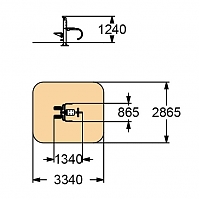 шт.143 110,0043 110,00ИтогоИтогоИтогоИтогоИтого284 870,00№п/пНаименованиеЕдиница
измеренияКоличествоЦена с НДС(руб.)Сумма с НДС(руб.)1234561.Гимнастический городок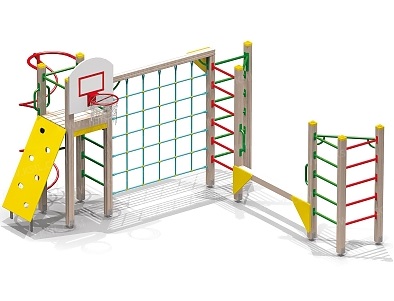 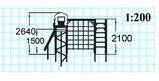 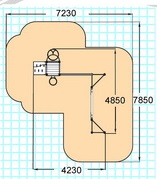 шт.1102 990,00102 990,00Продолжение приложения 3Продолжение приложения 3Продолжение приложения 3Продолжение приложения 31234562.Комплекс из пяти турников, шведской стенки 
и рукохода «Зигзаг»шт.1135 430,00135 430,00ИтогоИтогоИтогоИтогоИтого238 420,00№п/пНаименованиеЕдиница
измеренияКоличествоЦена с НДС(руб.)Сумма с НДС(руб.)1234561.Гимнастический городок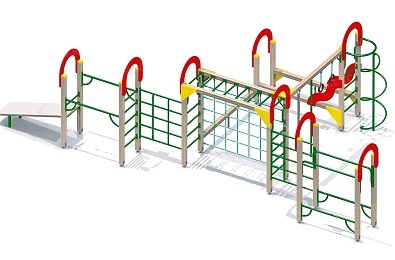 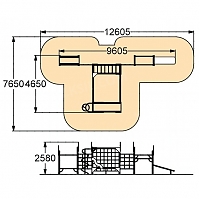 шт.1151 150,00151 150,00Продолжение приложения 3Продолжение приложения 3Продолжение приложения 3Продолжение приложения 3Продолжение приложения 3Продолжение приложения 3123455662.Гимнастический городок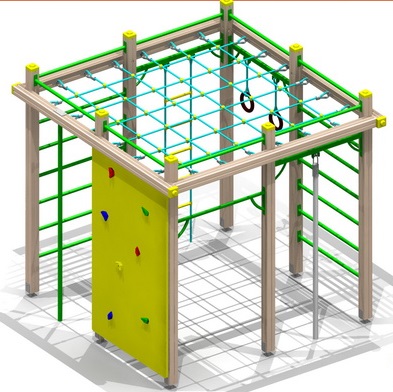 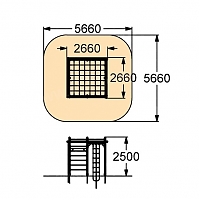 шт.193 720,0093 720,0093 720,0093 720,003.Гимнастический городок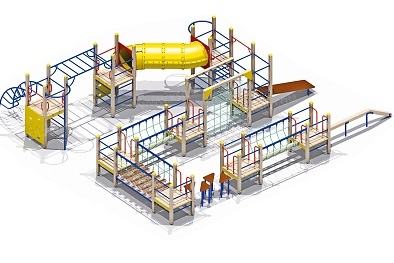 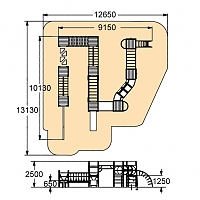 шт.1453 570,00453 570,00453 570,004.Тренажершт.167 950,0067 950,0067 950,005.Тренажершт.138 380,0038 380,0038 380,006.Тренажершт.152 430,0052 430,0052 430,007.Комплекс из пяти турников, шведской стенки 
и рукохода «Зигзаг»шт.1135 430,00135 430,00135 430,00ИтогоИтогоИтогоИтогоИтого992 630,00992 630,00№п/пНаименованиеЕдиница
измеренияКоличествоЦена с НДС(руб.)Сумма с НДС(руб.)1234561.Стойка баскетбольная со щитом и сеткой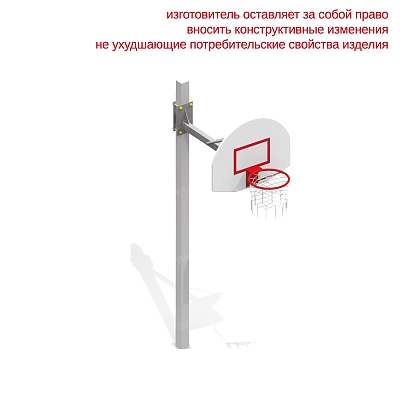 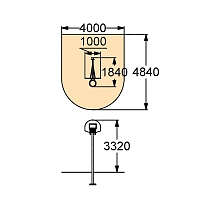 шт.219 740,0039 480,00Продолжение приложения 3Продолжение приложения 3Продолжение приложения 3Продолжение приложения 31234562.Гандбольные ворота с сеткой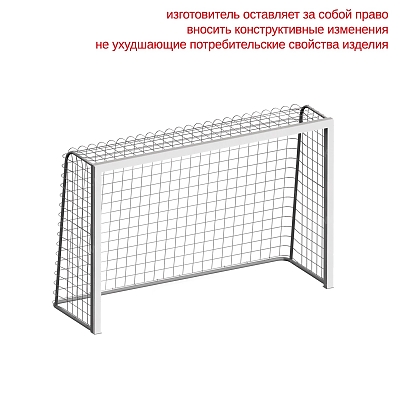 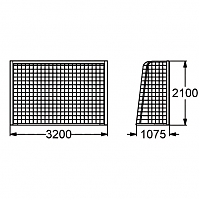 шт.217 650,0035 300,003.Стойки волейбольные с сеткой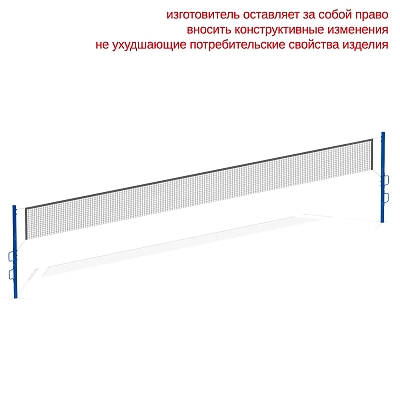 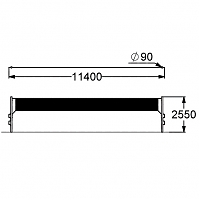 шт.114 960,0014 960,00ИтогоИтогоИтогоИтогоИтого89 740,00